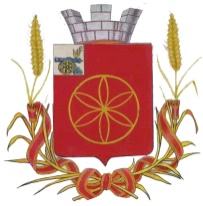  АДМИНИСТРАЦИЯ МУНИЦИПАЛЬНОГО ОБРАЗОВАНИЯРУДНЯНСКИЙ РАЙОН СМОЛЕНСКОЙ ОБЛАСТИ                                      П О С Т А Н О В Л Е Н И Еот 01.06.2022 № 166            ,             В соответствии со статьей 179 Бюджетного кодекса Российской Федерации, приказом Министерства энергетики Российской Федерации от 30.06.2014 № 398 «Об утверждении требований к форме программ в области энергосбережения и повышения энергетической эффективности организаций с участием государства и муниципального образования, организаций, осуществляющих регулируемые виды деятельности, и отчетности о ходе их реализации» Администрация муниципального образования Руднянский район Смоленской области  п о с т а н о в л я е т: 1.Внести в муниципальную программу  «Энергосбережение и повышение энергетической эффективности» на территории муниципального образования Руднянский район Смоленской области, утвержденную постановлением Администрации муниципального образования Руднянский район Смоленской области от 18.02.2022 №38, следующие изменения: В паспорте Программы позицию:Изложить в следующей редакции:     2) Абзац 2 раздела 5 Программы изложить в следующей редакции:«Общий объем финансирования Муниципальной программы составляет на 2022-2024 гг, составляет  0,0 тыс. рублей,в том числе по годам:2022 год – 0,0 тыс. рублей2023 год –0,0 тыс. рублей2024 год –0,0 тыс. рублей      3) Приложение №2 Программы изложить в новой редакции, согласно приложению к настоящему постановлению.       2. Контроль за исполнением настоящего постановления возложить на заместителя Главы муниципального образования Руднянский район Смоленской области - начальника отдела по архитектуре, строительству и ЖКХ Администрации муниципального образования Брич С.Е.Глава муниципального образования Руднянский район Смоленской области                                               Ю. И. ИвашкинО внесении изменений в муниципальную программу «Энергосбережение и повышение энергетической эффективности» на территории муниципального образования Руднянский район Смоленской области Источники и объемы финансового обеспечения реализации Муниципальной программы  (по годам реализации и в разрезе источников финансирования)общий объем финансирования Муниципальной программы составляет  1 989,224 тыс. рублей, из них:  - средства областного бюджета  - 0 тыс. рублей;- средства местного бюджета – 1 989,224 тыс. рублей;В том числе по годам:2022 год – 1 989,224 тыс. рублей, из них:- средства областного бюджета  - 0 тыс. рублей;- средства местного бюджета –1 989,224 тыс. рублей;- средства внебюджетных источников (иные) –  0 тыс. рублей;2023 год –0,0 тыс. рублей2024 год –0,0 тыс. рублейИсточники и объемы финансового обеспечения реализации Муниципальной программы  (по годам реализации и в разрезе источников финансирования)общий объем финансирования Муниципальной программы на 2022-2024 гг., составляет  0,0 тыс. рублей,в том числе по годам:2022 год – 0,0 тыс. рублей2023 год –0,0 тыс. рублей2024 год –0,0 тыс. рублей